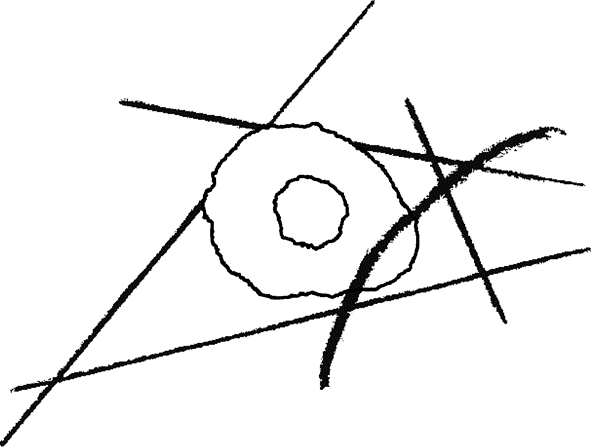 Beginn des Schuljahres:11.09.2023Nationalfeiertag:26.10.2023Herbstferien:27.10.2023 bis einschl. 31.10.2023Allerheiligen, Allerseelen:01.11.2023 bis einschl. 02.11.2023Schulautonom frei lt. SGA-Beschluss:03.11.2023Elternsprechtag:28.11.2023Weihnachtsferien:23.12.2023 bis einschl. 07.01.2024Tag der offenen Tür (SAMSTAG):
An diesem Tag findet von der 1.-5. Stunde regulärer Unterricht lt. Dienstag-Stundenplan statt, dafür ist
unterrichtsfrei am 21.5.202420.01.2024Schulautonom frei lt. SGA-Beschluss:22.01.2024Semesterferien:19.02.2024 bis einschl. 25.02.2024Osterferien:25.03.2024 bis einschl. 01.04.2024Schulfrei lt. BD-Verordnung 24.09.2020
(Freitag nach Christi Himmelfahrt):10.05.2024Pfingstferien:18.05.2024 bis einschl. 20.05.2024Tauschtag für „Tag der offenen Tür“21.05.2024Schulfrei lt. BD-Verordnung 24.9.2020
(Freitag nach Fronleichnam):31.05.2024Schluss des Unterrichtsjahres:05.07.2024Hauptferien:06.07.2024 bis einschl. 08.09.2024